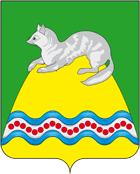 СОБРАНИЕ ДЕПУТАТОВКРУТОГОРОВСКОГО СЕЛЬСКОГО ПОСЕЛЕНИЯСОБОЛЕВСКОГО МУНИЦИПАЛЬНОГО РАЙОНАКАМЧАТСКОГО КРАЯРЕШЕНИЕ«25» сентября  2019  г №  19831 внеочередная сессия 3-го созываСогласно части 2 статьи 47 Федерального закона № 131-ФЗ от 06.10.2003  «Об общих принципах организации местного самоуправления в Российской Федерации», с Федеральным законом от 01.05.2019 № 87-ФЗ «О внесении изменений в Федеральный закон «Об общих принципах организации местного самоуправления в Российской Федерации», Собрание депутатов Крутогоровского сельского поселения Соболевского муниципального района Камчатского краяРЕШИЛО: 1. Внести в Устав Крутогоровского сельского поселения следующие изменения:1) пункт 5 части 1 статьи 9 признать утратившим силу.Глава Крутогоровского сельского поселения                                                                            Г.Н. Овчаренко«О  внесении изменений в Устав Крутогоровского сельского поселения»